INDICAÇÃO Nº 2259/2021Ementa: Reparo em via pública -Bairro: Jardim Nova Palmares II.Sr. Presidente:	O vereador Thiago Samasso solicita que seja encaminhado a Excelentíssima Sra. Prefeita Municipal a seguinte indicação:Reparo de via pública, sito a Rua Dezessete,de fronte ao nº 429 ,localizado no bairro Jardim Nova Palmares II.	 JUSTIFICATIVA: Conforme foto anexa enviada por moradores, estivemos no local e constatamos que há existência de erosão, capaz de ocasionar acidentes, sendo  necessário  reparos.Valinhos, 12 de novembro de 2021.___________________THIAGO SAMASSOVereador 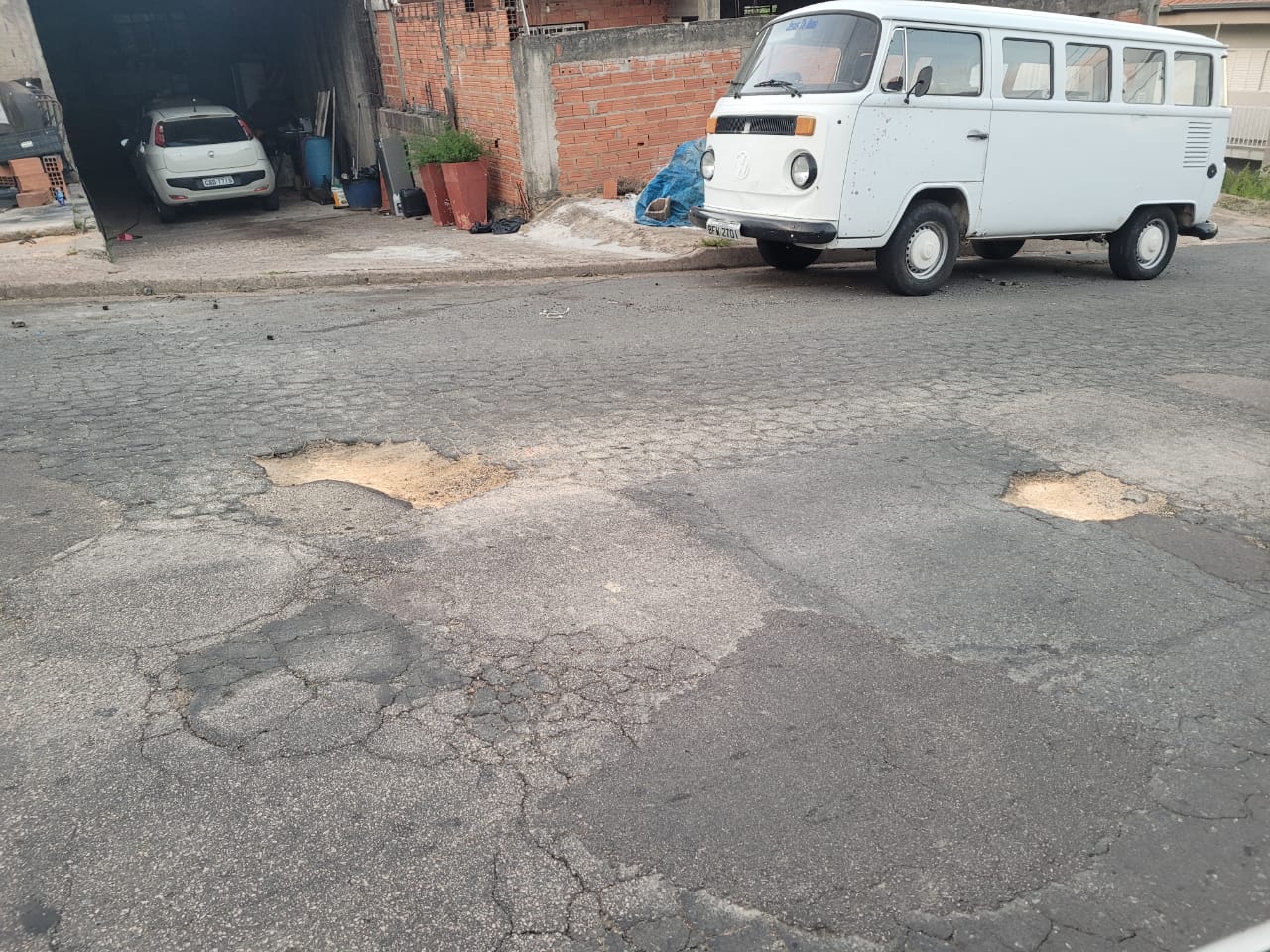 